QUI LA FORMA?                                              QUÈ VENEM?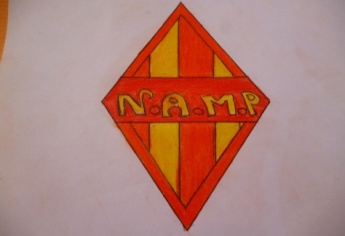 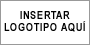 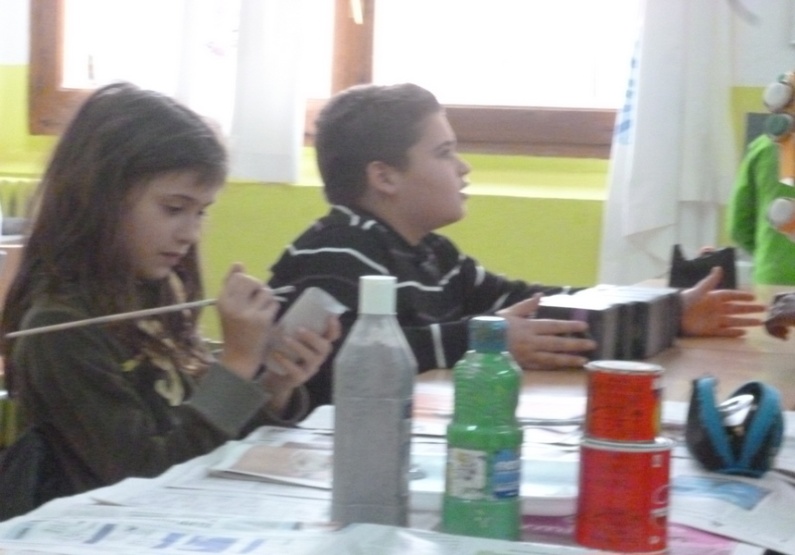 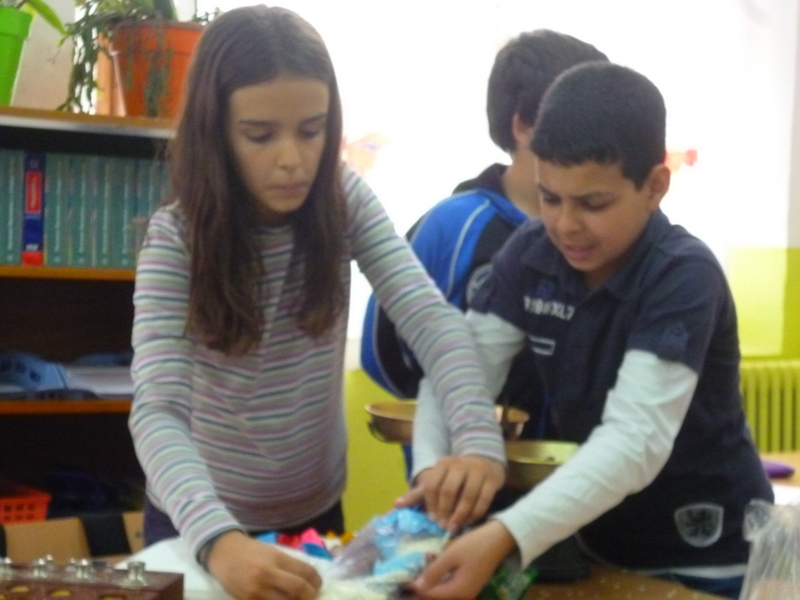 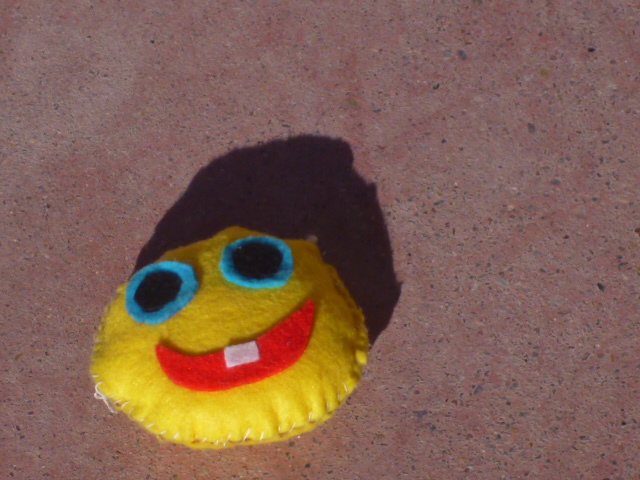 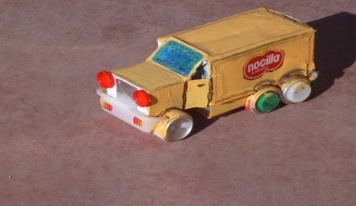 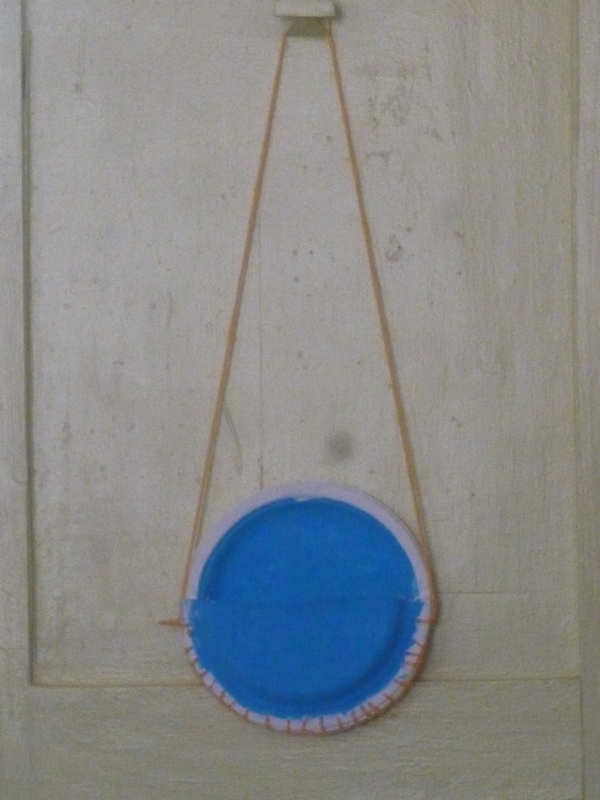 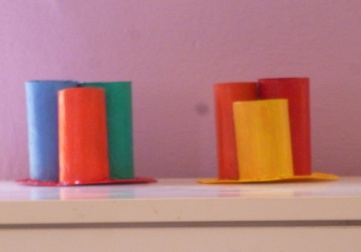 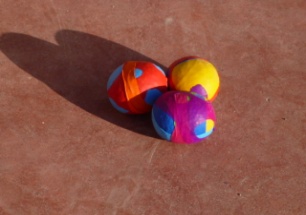 